GODLY PLAYcreate your own saint boxResearch your saint – their life and their beliefsCreate a box with symbols of the person’s life or a colour that symbolises their life.Choose a coloured underlay depending on the season of the Church Year when the saint celebrates their feast day or their story. Create a small book using one piece of A4 paper:On the cover, draw/glue a picture of the saint.On the second page, draw/glue a map of where the saint lived and worked and perhaps a picture of the flag of that/those countries.On the third page, make a time line with as much information on the saint as you can.On the final page, write a paragraph on the qualities of the saint you admire.  Make three objects to put in the box that help us remember what is special about this            person.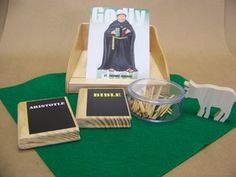 